Практическая работа №29 класс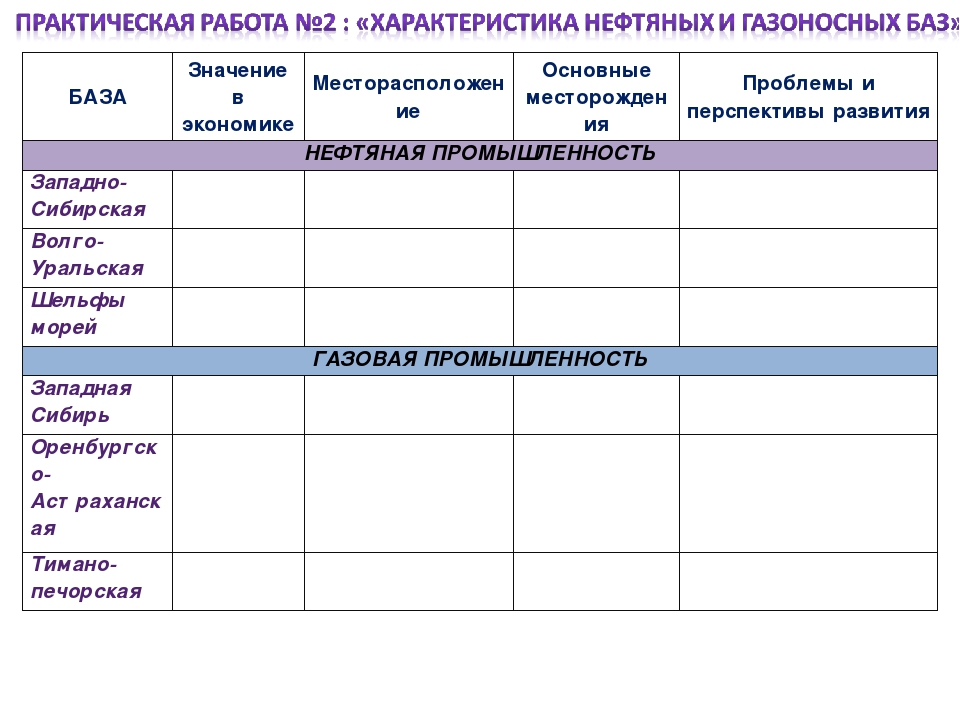 